Umhverfisreglur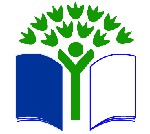 Við:Skolum fernurEndurvinnum pappírSöfnum lífrænum úrgangi til moltugerðarHreinsum rusl af skólalóðinni og göngum vel um hanaNotum allan pappír velHugsum áður en við hendumNotum allt sem hægt er að nýta af verðlausu efni í listakrókFlokkum allt rusl ef hægt erPössum trén okkar og gróðurinnHendum ekki tyggjói á götuna og gangstéttinaNýtum alla plastpokaNotum lítið af sápuSkrúfum fyrir rennandi vatn sem ekki er verið að notaSlökkvum ljós í mannlausum herbergjum og þegar bjart erHöfum rafmagnstæki ekki í gangi að óþörfuSandur af gólfum fer aftur í sandkassann og uppsóp eftir matartíma í „Guggu gráðugu“Göngum vel um leikskólannBorðum hollan matDrekkum vatnHreyfum okkur